Elizabeth College Junior School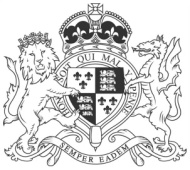 APPLICATION FOR THE POST OFTEACHERWhen completed this form should be returned to:Mr J Walton, Headteacher, Elizabeth College Junior School,Queen’s Road, St Peter Port, Guernsey, GY1 1PUno later than Tuesday 26th September 2017.Contact details2.  Details of all academic/vocational qualifications (GCSE/O level grades are not required from applicants for teaching posts)3.     Further education and career history Professional development and training Other interests and activitiesPlease give information about any interests, hobbies or activities in which you are involved.Your interest in this postUsing the job specification that you have been sent with your application pack, please demonstrate using examples, your suitability for the position you are applying.  Please include your reasons for applying for and interest in this position. Health DeclarationHow many days absence due to illness have you had in the past 12 months?        _____________________Please use the table below to indicate any significant illnesses or period of absence from work you have had in the past 10 years.Do you know of any reason, on the grounds of physical or mental health, why you will not be able to discharge the responsibilities of this post?   			YES	NO        (Please delete as appropriate)8. The welfare, protection and safety of pupils is committed to safeguarding and promoting the welfare of children. The successful applicant will be required agree to a DBS Check. As part of our selection process candidates should expect us to seek to clarify any anomalies or discrepancies in the information provided by them or arising from their references. The interview process will explore candidates’ suitability for working with children and their previous experience in such roles.REHABILITATION OF OFFENDERS The post for which you are applying involves substantial opportunity of access to children, which as in the  is exempt from the Rehabilitation of Offenders Legislation. We therefore require you to declare any convictions, cautions or bind-overs you may have had, regardless of how long ago and even if they would otherwise be regarded as "spent". You are also required to declare any outstanding case(s) against you. You should be aware that the School will institute its own checks. Please submit information in confidence, enclosing details in a separate sealed envelope. Failure to declare a conviction may disqualify you from appointment or result in summary dismissal if a discrepancy comes to light.I have nothing to declare			I enclose a confidential statement                                                               (Please delete one of the statements as appropriate.)CHILD PROTECTION has a statutory obligation to safeguard and promote the welfare of its pupils. Accordingly, we require all new appointees to answer the following question.  Has the Secretary of State for Education ever issued you with a personal warning or caused your name to be included on List 99 which names those who may not be employed in schools?YES / NO        (Please delete as appropriate)I hereby certify that the statements on this form are correct and that no material information is omitted.Signed.....................................................................                     Date .................................................9.     RefereesPlease give the contact details of two referees - one should be your current / most recent employer. Where you are not currently working with children but have done so in the past, one referee must be from the employer with whom you most recently worked with children. Note that references will not be accepted from relatives or from referees writing solely in the capacity of friends. Note that referees may be contacted by telephone and will be invited to submit confidential written references. First refereeName:		Job title:		Address:					Post code	Telephone number:		 number:	E-mail address:		Second refereeName:		Job title:		Address:				Post code	Telephone number:		 number:	E-mail address:	…………………………………………………………………………………………………………………………………………….Full Name:(please underline the name (s) by which you like to be known)Full Name:(please underline the name (s) by which you like to be known)Full Name:(please underline the name (s) by which you like to be known)Full Name:(please underline the name (s) by which you like to be known)Full Name:(please underline the name (s) by which you like to be known)Former Surnames:(e.g. maiden name or where there has been any previous change of name)Former Surnames:(e.g. maiden name or where there has been any previous change of name)Former Surnames:(e.g. maiden name or where there has been any previous change of name)Former Surnames:(e.g. maiden name or where there has been any previous change of name)Former Surnames:(e.g. maiden name or where there has been any previous change of name)Current Address:Postcode:Current Address:Postcode:Current Address:Postcode:Current Address:Postcode:Current Address:Postcode:Previous address:                                   (if resident at current address for less  than five years, please provide previous                                                                        addresses during this period)Previous address:                                   (if resident at current address for less  than five years, please provide previous                                                                        addresses during this period)Previous address:                                   (if resident at current address for less  than five years, please provide previous                                                                        addresses during this period)Previous address:                                   (if resident at current address for less  than five years, please provide previous                                                                        addresses during this period)Previous address:                                   (if resident at current address for less  than five years, please provide previous                                                                        addresses during this period)Current Salary:Current Salary:Current Salary:Current Salary:DfES reference No:2nd Teaching Subject:2nd Teaching Subject:DoB:Marital Status:  Married /SingleMarital Status:  Married /SingleMarital Status:  Married /SingleNumber/ages of children if any:Tel. No:Tel. No:Mob. No:Mob. No:E-mail address:  Do you have Qualified Teacher Status (QTS)?              YES / NODo you have Qualified Teacher Status (QTS)?              YES / NODo you have Qualified Teacher Status (QTS)?              YES / NODo you have any long-term disability or illness?            YES / NODo you have any long-term disability or illness?            YES / NOResidency: are you “island qualified?”   YES / NO   if YES please state how:Residency: are you “island qualified?”   YES / NO   if YES please state how:Residency: are you “island qualified?”   YES / NO   if YES please state how:Residency: are you “island qualified?”   YES / NO   if YES please state how:Residency: are you “island qualified?”   YES / NO   if YES please state how:How much notice do you have to give your current employer?How much notice do you have to give your current employer?How much notice do you have to give your current employer?How much notice do you have to give your current employer?How much notice do you have to give your current employer?QualificationSubject/area of studyAwarding body/institutionClass/grade awardedPlease supply in chronological order details of all further/higher education, training, employment, self-employment and any periods of unemployment since the age of sixteen. Please give in each case the reasons for leaving each employment.  Please provide where appropriate explanations for any periods not in employment, self-employment, training or further/higher education.  Please use the continuation sheet at the back if necessary.For any teaching posts held please give information about age range, subject(s) taught and the title of any posts held.Please supply in chronological order details of all further/higher education, training, employment, self-employment and any periods of unemployment since the age of sixteen. Please give in each case the reasons for leaving each employment.  Please provide where appropriate explanations for any periods not in employment, self-employment, training or further/higher education.  Please use the continuation sheet at the back if necessary.For any teaching posts held please give information about age range, subject(s) taught and the title of any posts held.Please supply in chronological order details of all further/higher education, training, employment, self-employment and any periods of unemployment since the age of sixteen. Please give in each case the reasons for leaving each employment.  Please provide where appropriate explanations for any periods not in employment, self-employment, training or further/higher education.  Please use the continuation sheet at the back if necessary.For any teaching posts held please give information about age range, subject(s) taught and the title of any posts held.Please supply in chronological order details of all further/higher education, training, employment, self-employment and any periods of unemployment since the age of sixteen. Please give in each case the reasons for leaving each employment.  Please provide where appropriate explanations for any periods not in employment, self-employment, training or further/higher education.  Please use the continuation sheet at the back if necessary.For any teaching posts held please give information about age range, subject(s) taught and the title of any posts held.Start dateDetails of education, training, employment or unemploymentReason for leavingEnd  datePlease give details of any relevant training you have undertaken in the past three yearsPlease give details of any relevant training you have undertaken in the past three yearsPlease give details of any relevant training you have undertaken in the past three yearsDate (m/y)Course title or descriptionCourse providerDateNature of illnessDurationIf yes, please indicate the reason in the space below.